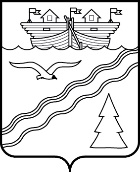 Администрация рабочего поселка Красные БакиКраснобаковского района Нижегородской областиПОСТАНОВЛЕНИЕ  От 28 декабря 2018 года                                                                                    № 434«О квотировании рабочих мест лицам, отбывающих наказание в виде исправительных работ»В соответствии с требованиями статьи 50 Уголовного кодекса РФ, на основании постановления Администрации Краснобаковского района Нижегородской области от 28.01.2010 года № 57 «Об определении мест исправительных работ лицам, отбывающим наказание», Администрация рабочего поселка Красные Баки постановляет:1. Определить нижеследующие места работы для лиц, осужденных к исправительным работам не имеющих постоянного места работы: - ОАО «Управляющая компания жилищно-коммунального хозяйства Краснобаковского района», расположенная в р.п. Красные Баки Краснобаковского района Нижегородской области;- И.П. «Богданов Д.В.», пилорама по переработке древесины, расположенная в с. Чащиха Краснобаковского района Нижегородской области;- ИП «Воробьев А.И.», расположенное в р.п. Красные Баки Краснобаковского района Нижегородской области;- ИП «Бассараб О.Н.», расположенное в р.п. Красные Баки Краснобаковского района Нижегородской области;- КФХ «Смирнов А.М.», расположенное в р.п. Красные Баки Краснобаковского района Нижегородской области.2. Контроль за исполнением настоящего распоряжения возложить на заместителя главы Администрации рабочего поселка Красные Баки Голубева Евгения Александровича.Глава Администрации                                                                       Е.В. Шмелевар.п. Красные Баки                                                                      